Звуки «Б» «Бь» и буква Б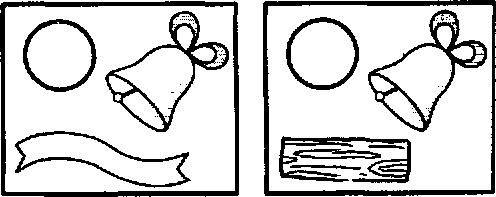 Раскрась кружочки нужными карандашами (синим и зелёным) и скажи (глядя в зеркало), какой звук «Б» («Бь»).   (согласный, потому что воздух встречает преграду- наши губы,  «Б»-твердый, «Бь» -мягкий, звонкий)Назови  слова со звуками «Б», «Бь»                                              Этих клоунов зовут Бим и Бом. Какой первый звук в их именах?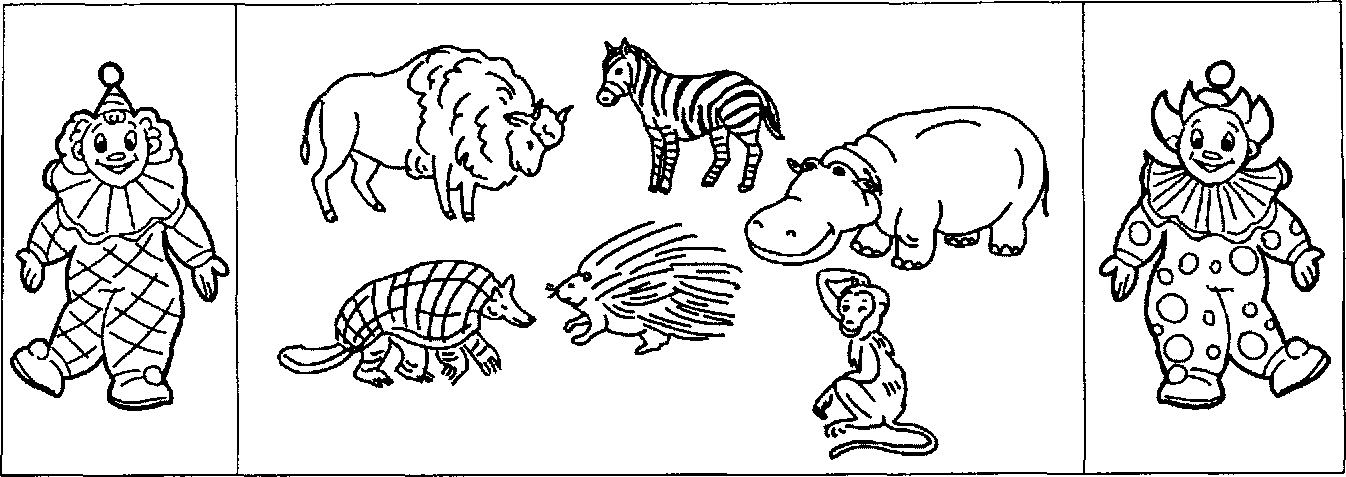 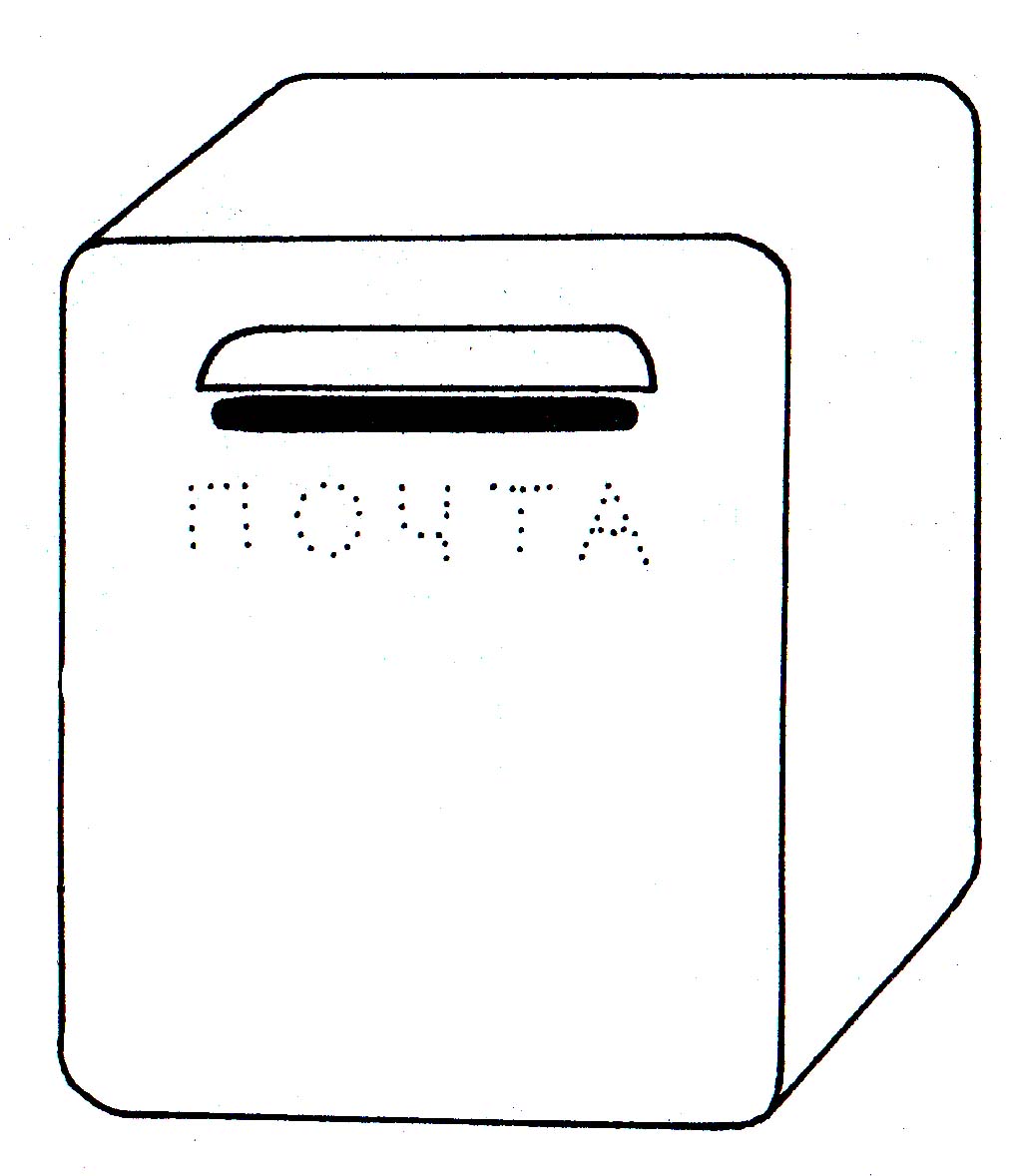 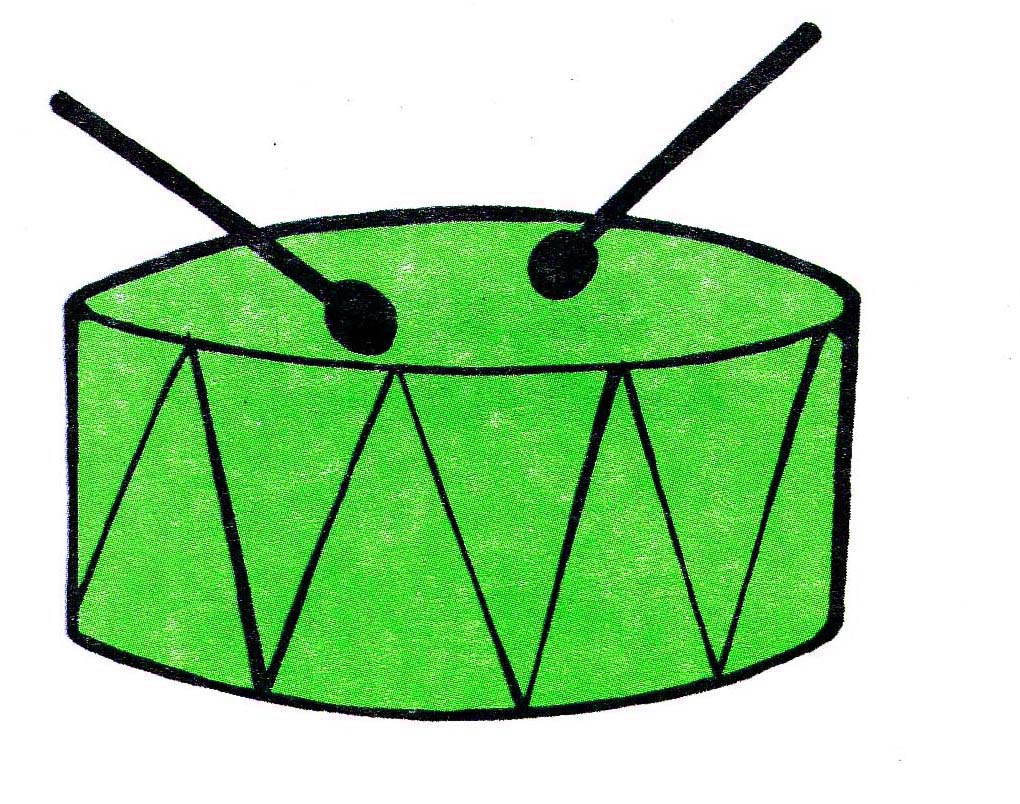 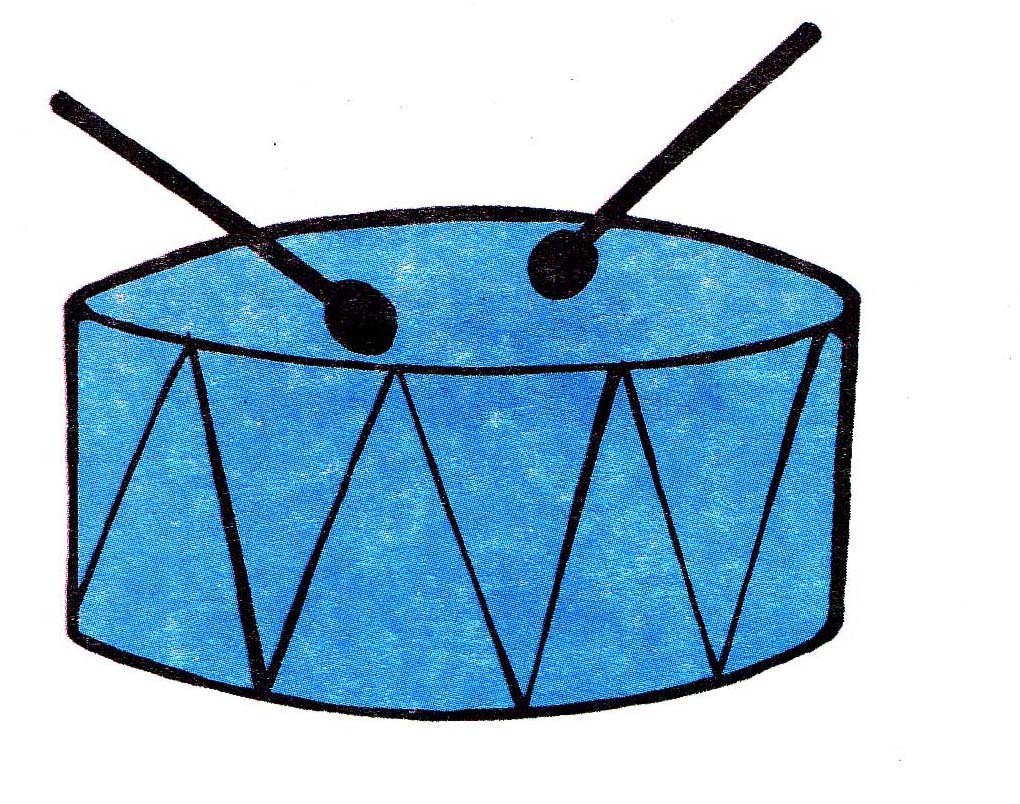 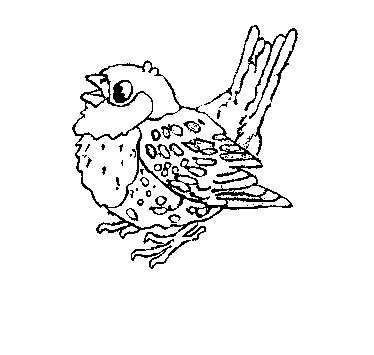 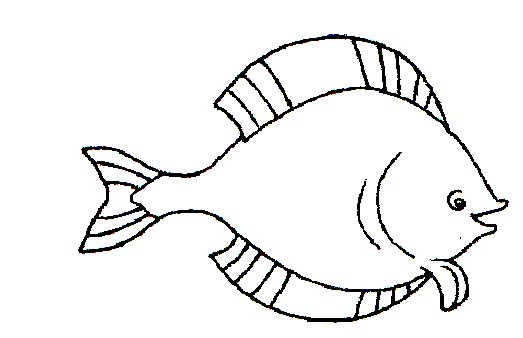 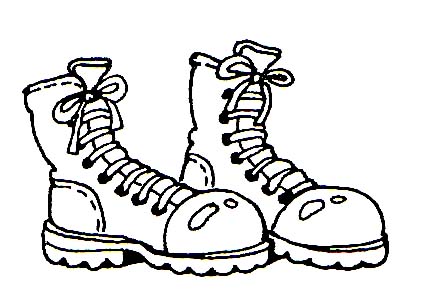 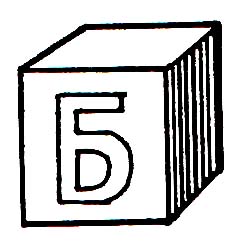 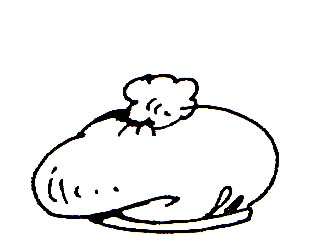 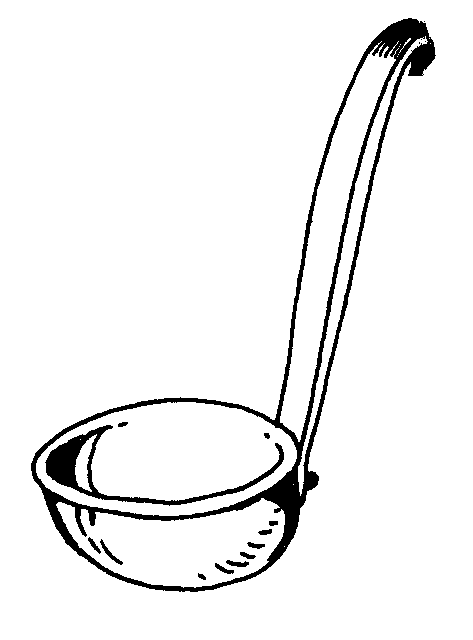 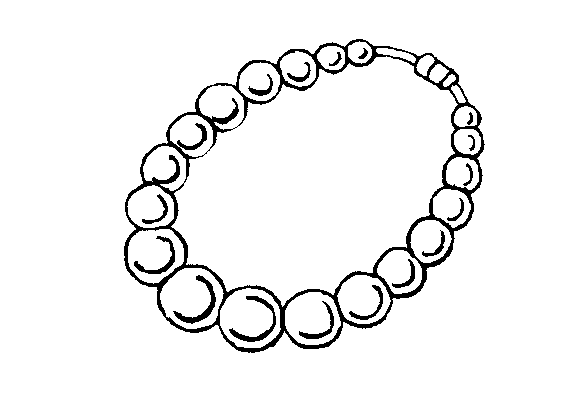 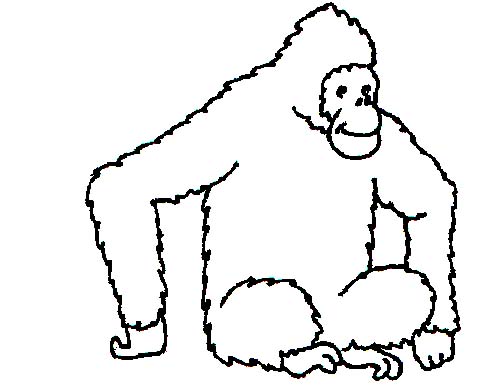                          На что похожа буква Б?      Рассмотри рисунок и выучи стихотворение.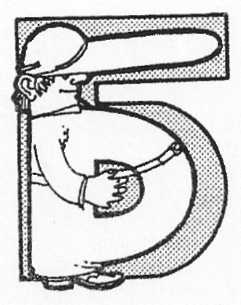            Буква «Б» с большим брюшком,            В кепке с длинным козырьком.2.Допиши букву  Б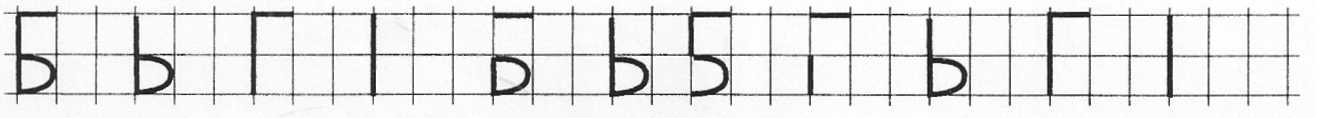 Прочитай слова в указанном порядке.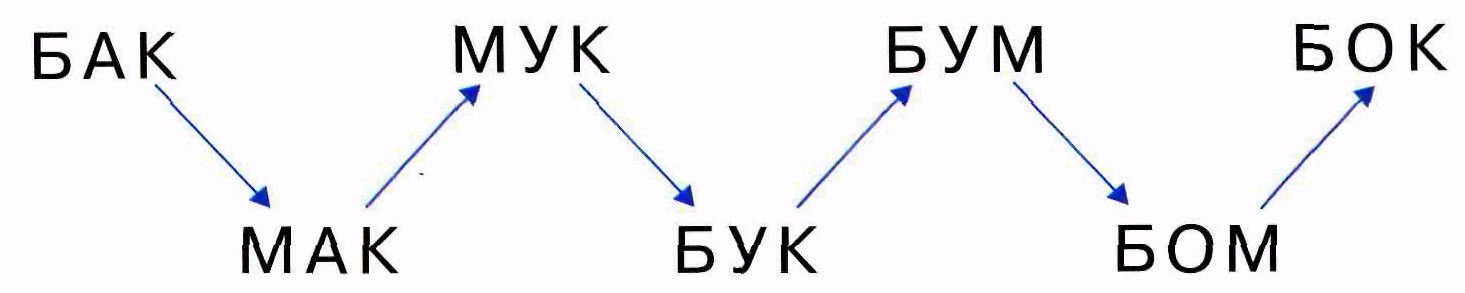 Впиши буквы «Б» в домик, соедини слог с картинкой , начинающейся на этот слог.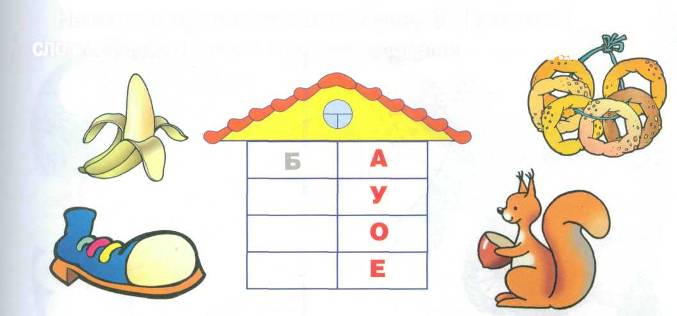  Где в словах находятся звуки Б, Бь?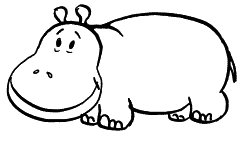 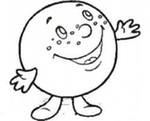 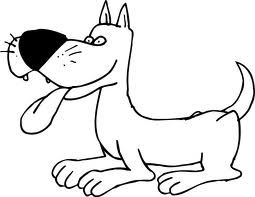 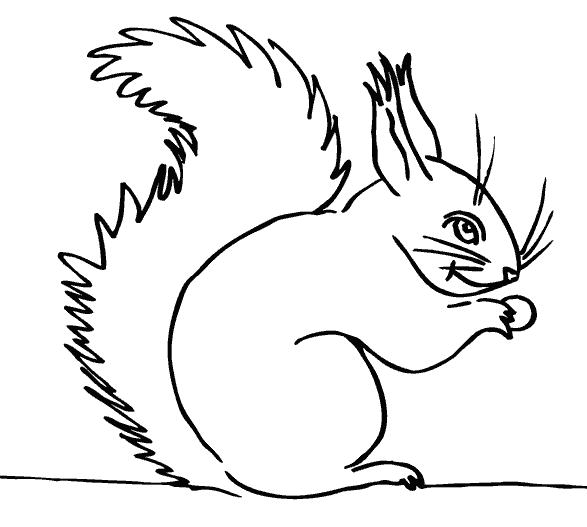 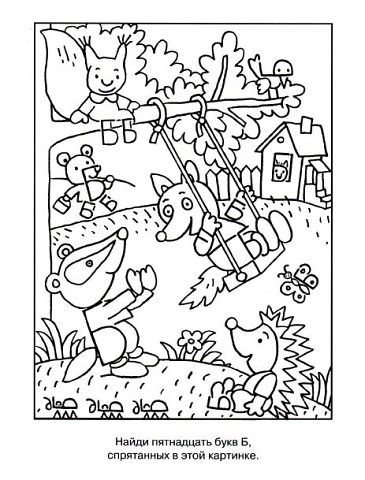 